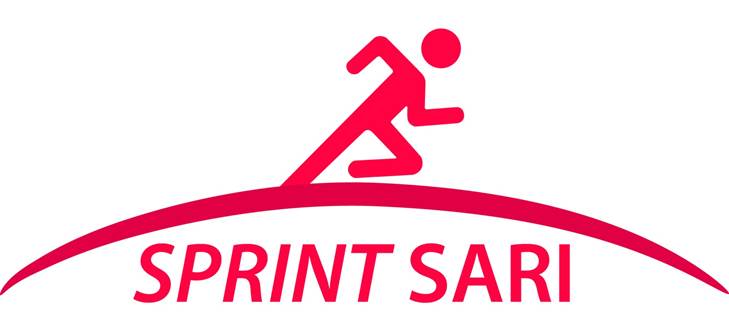 (***Hospital headed paper***)Centre Name:
Short Period Incidence Study of Severe Acute Respiratory Infection (SPRINT-SARI) YOUNG PERSON (12 YEARS AND OLDER) ASSENT FORMASSENT OF COMPETENT YOUNG PEOPLEConsistent with best practise, when appropriate children and young people should be invited to indicate they are willing to participate in this study (assent). Should a competent young person decline to being involved, the young person’s decision should be respected.Please tick  the box if you agree.I have read the leaflet about the study and understand it.						I know I do not have to take part if I don’t want to and can change my mind.  The doctors and nurses will still look after me.				I do not mind if someone doing the research looks at my medical records to see if the study is done in the right way.  I know the people doing the research will keep personal things about me private.I agree to take part in the study and to collect clinical data from my medical records.						I agree to let someone talk to me about another study in the future, after this study ends. OR IF YOU DO NOT AGREE, TICK HERE [  ]Name of Patient                                      Date			SignatureName:	________________________________	Relationship:	_________________  (Legal Guardian/Carer Name in Block Letters)Name of Person taking consent		Date			Signature(Research team member or health professional trained in taking consent for this study)Researcher				Date			Signature1 for patient; 1 for researcher; 1 to be kept with hospital notes/records